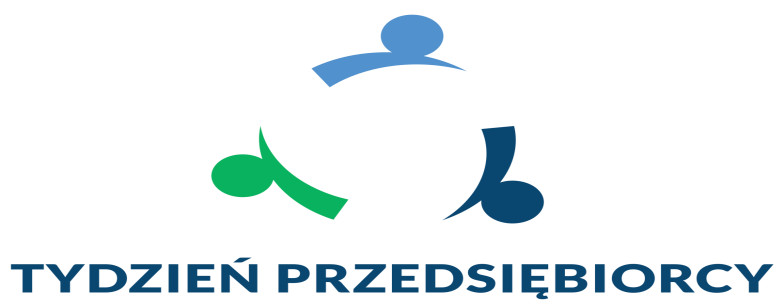 Zapraszamy na nasze bezpłatne seminaria w ramach Tygodnia PrzedsiębiorcyZe względu na ograniczoną ilość miejsc prowadzone są zapisy na szkolenieZapraszamy na dyżury ekspertów w ramach Tygodnia PrzedsiębiorcyZapraszamy na dyżury ekspertów w ramach Tygodnia PrzedsiębiorcyZapraszamy na dyżury ekspertów w ramach Tygodnia PrzedsiębiorcyZapraszamy na dyżury ekspertów w ramach Tygodnia PrzedsiębiorcyZapraszamy na dyżury ekspertów w ramach Tygodnia PrzedsiębiorcyDyżury ekspertówTermin dyżuruMiejsce dyżuruMiejsce dyżuruMiejsce dyżuruPanel dyskusyjno-informacyjny. Spotkanie z ekspertami w ZUS:          *PFRON           *Biuro Promocji Zatrudnienia i Obsługi Działalności Gospodarczej          *Powiatowy Urząd Pracy          *Państwowa Inspekcja Pracy          *Izba Administracji Skarbowej           *Główny Punkt Informacyjny Funduszy Europejskich          *Centrum Obsługi Przedsiębiorcy     24 września
(wtorek)11:0013:00ZUS I Oddział w Łodziul. Zamenhofa 291-431 ŁódźDyżur pracownika Powiatowego Urzędu Pracy w Biurze Terenowym w Łęczycy24 września
(wtorek)10:0012:00Biuro Terenowe w Łęczycyul. Zachodnia 899-100 ŁęczycaDyżur pracownika II Urzędu Skarbowego Łódź-Bałuty w II Inspektoracie w Łodzi24 września
(wtorek)10:00  14.00II Inspektorat ZUS w Łodzi ul. Lipiec Reymontowskich 1191-120 ŁódźDyżur pracownika I Urzędu Skarbowego Łódź-Bałuty w II Inspektoracie w Łodzi25 września(środa)10:0014:00II Inspektorat ZUS w Łodzi ul. Lipiec Reymontowskich 1191-120 ŁódźTemat seminariumTermin Termin Termin Termin Termin Miejsce Miejsce Ogólne zasady wypełniania i korygowania dokumentów ubezpieczeniowychOgólne zasady wypełniania i korygowania dokumentów ubezpieczeniowych09:00-11:00Biuro Terenowe w Brzezinachul. Głowackiego 4395-060 Brzezinyzapisy 46 874 19 01/ szkolenia_lodz@zus.plBiuro Terenowe w Brzezinachul. Głowackiego 4395-060 Brzezinyzapisy 46 874 19 01/ szkolenia_lodz@zus.plBiuro Terenowe w Brzezinachul. Głowackiego 4395-060 Brzezinyzapisy 46 874 19 01/ szkolenia_lodz@zus.plZatrudniam legalnie - współpraca ZUS przy ustaleniu i wypłacie świadczeń  krótkoterminowychZatrudniam legalnie - współpraca ZUS przy ustaleniu i wypłacie świadczeń  krótkoterminowych23 września (poniedziałek)11:00-12:30Biuro Terenowe w Brzezinachul. Głowackiego 4395-060 Brzezinyzapisy 46 874 19 01/ szkolenia_lodz@zus.plBiuro Terenowe w Brzezinachul. Głowackiego 4395-060 Brzezinyzapisy 46 874 19 01/ szkolenia_lodz@zus.plBiuro Terenowe w Brzezinachul. Głowackiego 4395-060 Brzezinyzapisy 46 874 19 01/ szkolenia_lodz@zus.plZatrudniam legalnie- współpraca z ZUS przy ustaleniu i wypłacie świadczeń  krótkoterminowychZatrudniam legalnie- współpraca z ZUS przy ustaleniu i wypłacie świadczeń  krótkoterminowych23 września (poniedziałek)09:00-10:30I Oddział ZUS  w Łodziul. Zamenhofa 290-431 Łódźzapisy 42 638 23 08/ szkolenia_lodz@zus.plI Oddział ZUS  w Łodziul. Zamenhofa 290-431 Łódźzapisy 42 638 23 08/ szkolenia_lodz@zus.plI Oddział ZUS  w Łodziul. Zamenhofa 290-431 Łódźzapisy 42 638 23 08/ szkolenia_lodz@zus.plZatrudniam legalnie - pracuję legalnie: mam z tego tytułu świadczeniaZatrudniam legalnie - pracuję legalnie: mam z tego tytułu świadczenia10:30-12:00I Oddział ZUS  w Łodziul. Zamenhofa 290-431 Łódźzapisy 42 638 23 08/ szkolenia_lodz@zus.plI Oddział ZUS  w Łodziul. Zamenhofa 290-431 Łódźzapisy 42 638 23 08/ szkolenia_lodz@zus.plI Oddział ZUS  w Łodziul. Zamenhofa 290-431 Łódźzapisy 42 638 23 08/ szkolenia_lodz@zus.plUmowa zlecenia i zbiegi z innymi tytułami do ubezpieczeń społecznychUmowa zlecenia i zbiegi z innymi tytułami do ubezpieczeń społecznych12:00-13:30I Oddział ZUS  w Łodziul. Zamenhofa 290-431 Łódźzapisy 42 638 23 08/ szkolenia_lodz@zus.plI Oddział ZUS  w Łodziul. Zamenhofa 290-431 Łódźzapisy 42 638 23 08/ szkolenia_lodz@zus.plI Oddział ZUS  w Łodziul. Zamenhofa 290-431 Łódźzapisy 42 638 23 08/ szkolenia_lodz@zus.plZatrudniam legalnie- współpraca z ZUS przy ustaleniu i wypłacie świadczeń  krótkoterminowychZatrudniam legalnie- współpraca z ZUS przy ustaleniu i wypłacie świadczeń  krótkoterminowych09:00-10:30I Oddział ZUS  w Łodziul. Zamenhofa 290-431 ŁódźZapisy 42 638 23 08/ szkolenia_lodz@zus.plI Oddział ZUS  w Łodziul. Zamenhofa 290-431 ŁódźZapisy 42 638 23 08/ szkolenia_lodz@zus.plI Oddział ZUS  w Łodziul. Zamenhofa 290-431 ŁódźZapisy 42 638 23 08/ szkolenia_lodz@zus.plZatrudniam legalnie - pracuję legalnie: mam z tego tytułu świadczeniaZatrudniam legalnie - pracuję legalnie: mam z tego tytułu świadczenia24 września (wtorek)10:30-12:00I Oddział ZUS  w Łodziul. Zamenhofa 290-431 ŁódźZapisy 42 638 23 08/ szkolenia_lodz@zus.plI Oddział ZUS  w Łodziul. Zamenhofa 290-431 ŁódźZapisy 42 638 23 08/ szkolenia_lodz@zus.plI Oddział ZUS  w Łodziul. Zamenhofa 290-431 ŁódźZapisy 42 638 23 08/ szkolenia_lodz@zus.plZatrudniam legalnie – pracuję legalnie: ubezpieczenia unijneZatrudniam legalnie – pracuję legalnie: ubezpieczenia unijne24 września (wtorek)12:00 - 13:30I Oddział ZUS  w Łodziul. Zamenhofa 290-431 ŁódźZapisy 42 638 23 08/ szkolenia_lodz@zus.plI Oddział ZUS  w Łodziul. Zamenhofa 290-431 ŁódźZapisy 42 638 23 08/ szkolenia_lodz@zus.plI Oddział ZUS  w Łodziul. Zamenhofa 290-431 ŁódźZapisy 42 638 23 08/ szkolenia_lodz@zus.plZatrudniam legalnie - współpraca ZUS przy ustaleniu i wypłacie świadczeń  krótkoterminowychZatrudniam legalnie - współpraca ZUS przy ustaleniu i wypłacie świadczeń  krótkoterminowych25 września (środa)09:00-10:30II Inspektorat w Łodziul. Lipiec Reymontowskich 1191-120 Łódź                              zapisy 42 638 21 23/ szkolenia_lodz@zus.plII Inspektorat w Łodziul. Lipiec Reymontowskich 1191-120 Łódź                              zapisy 42 638 21 23/ szkolenia_lodz@zus.plII Inspektorat w Łodziul. Lipiec Reymontowskich 1191-120 Łódź                              zapisy 42 638 21 23/ szkolenia_lodz@zus.plZatrudniam legalnie – pracuję legalnie: mam z tego tytułu świadczeniaZatrudniam legalnie – pracuję legalnie: mam z tego tytułu świadczenia25 września (środa)10:45-12:15II Inspektorat w Łodziul. Lipiec Reymontowskich 1191-120 Łódź                              zapisy 42 638 21 23/ szkolenia_lodz@zus.plII Inspektorat w Łodziul. Lipiec Reymontowskich 1191-120 Łódź                              zapisy 42 638 21 23/ szkolenia_lodz@zus.plII Inspektorat w Łodziul. Lipiec Reymontowskich 1191-120 Łódź                              zapisy 42 638 21 23/ szkolenia_lodz@zus.plUstalanie podstawy wymiaru zasiłku dla pracowników podlegających obowiązkowo ubezpieczeniom społecznym i zdrowotnemuUstalanie podstawy wymiaru zasiłku dla pracowników podlegających obowiązkowo ubezpieczeniom społecznym i zdrowotnemu08:30-10:00I Oddział ZUS w Łodziul. Zamenhofa 290-431 ŁódźZapisy 42 638 23 08/ szkolenia_lodz@zus.plI Oddział ZUS w Łodziul. Zamenhofa 290-431 ŁódźZapisy 42 638 23 08/ szkolenia_lodz@zus.plI Oddział ZUS w Łodziul. Zamenhofa 290-431 ŁódźZapisy 42 638 23 08/ szkolenia_lodz@zus.plDokumentowanie pracy w szczególnych warunkach i w szczególnym charakterze w kontekście ustalania uprawnień do rekompensatyDokumentowanie pracy w szczególnych warunkach i w szczególnym charakterze w kontekście ustalania uprawnień do rekompensaty10:00-11:30I Oddział ZUS w Łodziul. Zamenhofa 290-431 ŁódźZapisy 42 638 23 08/ szkolenia_lodz@zus.plI Oddział ZUS w Łodziul. Zamenhofa 290-431 ŁódźZapisy 42 638 23 08/ szkolenia_lodz@zus.plI Oddział ZUS w Łodziul. Zamenhofa 290-431 ŁódźZapisy 42 638 23 08/ szkolenia_lodz@zus.plRozpoczęcie działalności gospodarczej i obowiązujące ulgiRozpoczęcie działalności gospodarczej i obowiązujące ulgi11:30-13:00I Oddział ZUS w Łodziul. Zamenhofa 290-431 ŁódźZapisy 42 638 23 08/ szkolenia_lodz@zus.plI Oddział ZUS w Łodziul. Zamenhofa 290-431 ŁódźZapisy 42 638 23 08/ szkolenia_lodz@zus.plI Oddział ZUS w Łodziul. Zamenhofa 290-431 ŁódźZapisy 42 638 23 08/ szkolenia_lodz@zus.plZapobieganie wypłacie nienależnych świadczeń- współpraca ZUS i płatników składek w zakresie kontroli zwolnień lekarskichZapobieganie wypłacie nienależnych świadczeń- współpraca ZUS i płatników składek w zakresie kontroli zwolnień lekarskich13:00-14:30I Oddział ZUS w Łodziul. Zamenhofa 290-431 ŁódźZapisy 42 638 23 08/ szkolenia_lodz@zus.plI Oddział ZUS w Łodziul. Zamenhofa 290-431 ŁódźZapisy 42 638 23 08/ szkolenia_lodz@zus.plI Oddział ZUS w Łodziul. Zamenhofa 290-431 ŁódźZapisy 42 638 23 08/ szkolenia_lodz@zus.plZatrudniam legalnie - współpraca ZUS przy ustaleniu i wypłacie świadczeń  krótkoterminowychZatrudniam legalnie - współpraca ZUS przy ustaleniu i wypłacie świadczeń  krótkoterminowych26 września (czwartek)9:00 - 10:30I Oddział ZUS w Łodziul. Zamenhofa 290-431 ŁódźZapisy 42 638 23 08 / szkolenia_lodz@zus.plI Oddział ZUS w Łodziul. Zamenhofa 290-431 ŁódźZapisy 42 638 23 08 / szkolenia_lodz@zus.plI Oddział ZUS w Łodziul. Zamenhofa 290-431 ŁódźZapisy 42 638 23 08 / szkolenia_lodz@zus.plZatrudniam legalnie - pracuję legalnie: mam z tego tytułu świadczeniaZatrudniam legalnie - pracuję legalnie: mam z tego tytułu świadczenia26 września (czwartek)10:30 - 12:00I Oddział ZUS w Łodziul. Zamenhofa 290-431 ŁódźZapisy 42 638 23 08 / szkolenia_lodz@zus.plI Oddział ZUS w Łodziul. Zamenhofa 290-431 ŁódźZapisy 42 638 23 08 / szkolenia_lodz@zus.plI Oddział ZUS w Łodziul. Zamenhofa 290-431 ŁódźZapisy 42 638 23 08 / szkolenia_lodz@zus.plUmowa zlecenia i zbiegi z innymi tytułami do ubezpieczeń społecznychUmowa zlecenia i zbiegi z innymi tytułami do ubezpieczeń społecznych26 września (czwartek)12:00 - 13:30Funkcjonalność PUE oraz obsługa i korzystanie z aplikacji e-płatnikFunkcjonalność PUE oraz obsługa i korzystanie z aplikacji e-płatnik09:30-11:00Inspektorat ZUS w Łowiczuul. Kaliska 899-400 ŁowiczZapisy 46 830 17 01/ szkolenia_lodz@zus.plInspektorat ZUS w Łowiczuul. Kaliska 899-400 ŁowiczZapisy 46 830 17 01/ szkolenia_lodz@zus.plInspektorat ZUS w Łowiczuul. Kaliska 899-400 ŁowiczZapisy 46 830 17 01/ szkolenia_lodz@zus.plE-ZLA - elektroniczne zwolnienia lekarskie - bądź gotowy na zmianyE-ZLA - elektroniczne zwolnienia lekarskie - bądź gotowy na zmiany09:30-10:00CENTRUM SENIORA w Kutnieul. Wyszyńskiego 11A99-300 KutnoZapisy 24 254 55 01/  szkolenia_lodz@zus.plCENTRUM SENIORA w Kutnieul. Wyszyńskiego 11A99-300 KutnoZapisy 24 254 55 01/  szkolenia_lodz@zus.plCENTRUM SENIORA w Kutnieul. Wyszyńskiego 11A99-300 KutnoZapisy 24 254 55 01/  szkolenia_lodz@zus.plKontrola wykorzystywania zwolnień lekarskichKontrola wykorzystywania zwolnień lekarskich10:00-10:30CENTRUM SENIORA w Kutnieul. Wyszyńskiego 11A99-300 KutnoZapisy 24 254 55 01/  szkolenia_lodz@zus.plCENTRUM SENIORA w Kutnieul. Wyszyńskiego 11A99-300 KutnoZapisy 24 254 55 01/  szkolenia_lodz@zus.plCENTRUM SENIORA w Kutnieul. Wyszyńskiego 11A99-300 KutnoZapisy 24 254 55 01/  szkolenia_lodz@zus.plUstalanie podstawy wymiaru zasiłku dla pracowników podlegających  obowiązkowo ubezpieczeniom społecznym i zdrowotnymUstalanie podstawy wymiaru zasiłku dla pracowników podlegających  obowiązkowo ubezpieczeniom społecznym i zdrowotnym10:30-11:30CENTRUM SENIORA w Kutnieul. Wyszyńskiego 11A99-300 KutnoZapisy 24 254 55 01/  szkolenia_lodz@zus.plCENTRUM SENIORA w Kutnieul. Wyszyńskiego 11A99-300 KutnoZapisy 24 254 55 01/  szkolenia_lodz@zus.plCENTRUM SENIORA w Kutnieul. Wyszyńskiego 11A99-300 KutnoZapisy 24 254 55 01/  szkolenia_lodz@zus.plZasady ustalania podstawy wymiaru zasiłku dla osób wykonujących pracę na podstawie umowy zleceniaZasady ustalania podstawy wymiaru zasiłku dla osób wykonujących pracę na podstawie umowy zlecenia11:30-12:00CENTRUM SENIORA w Kutnieul. Wyszyńskiego 11A99-300 KutnoZapisy 24 254 55 01/  szkolenia_lodz@zus.plCENTRUM SENIORA w Kutnieul. Wyszyńskiego 11A99-300 KutnoZapisy 24 254 55 01/  szkolenia_lodz@zus.plCENTRUM SENIORA w Kutnieul. Wyszyńskiego 11A99-300 KutnoZapisy 24 254 55 01/  szkolenia_lodz@zus.plLegalność zatrudnienia obywateli polskich i cudzoziemców - szkolenie prowadzone przez przedstawiciela PIPLegalność zatrudnienia obywateli polskich i cudzoziemców - szkolenie prowadzone przez przedstawiciela PIP12:00-14:00CENTRUM SENIORA w Kutnieul. Wyszyńskiego 11A99-300 KutnoZapisy 24 254 55 01/  szkolenia_lodz@zus.plCENTRUM SENIORA w Kutnieul. Wyszyńskiego 11A99-300 KutnoZapisy 24 254 55 01/  szkolenia_lodz@zus.plCENTRUM SENIORA w Kutnieul. Wyszyńskiego 11A99-300 KutnoZapisy 24 254 55 01/  szkolenia_lodz@zus.plZatrudniam legalnie - współpraca ZUS przy ustaleniu i wypłacie świadczeń  krótkoterminowychZatrudniam legalnie - współpraca ZUS przy ustaleniu i wypłacie świadczeń  krótkoterminowych27 września 
(piątek)09:00-10:3009:00-10:30II Inspektorat w Łodziul. Lipiec Reymontowskich 1191-120 Łódźzapisy 42 638 21 23/ szkolenia_lodz@zus.plII Inspektorat w Łodziul. Lipiec Reymontowskich 1191-120 Łódźzapisy 42 638 21 23/ szkolenia_lodz@zus.plII Inspektorat w Łodziul. Lipiec Reymontowskich 1191-120 Łódźzapisy 42 638 21 23/ szkolenia_lodz@zus.plZatrudniam legalnie - pracuję legalnie: mam z tego tytułu świadczeniaZatrudniam legalnie - pracuję legalnie: mam z tego tytułu świadczenia27 września 
(piątek)10:45-12:1510:45-12:15II Inspektorat w Łodziul. Lipiec Reymontowskich 1191-120 Łódźzapisy 42 638 21 23/ szkolenia_lodz@zus.plII Inspektorat w Łodziul. Lipiec Reymontowskich 1191-120 Łódźzapisy 42 638 21 23/ szkolenia_lodz@zus.plII Inspektorat w Łodziul. Lipiec Reymontowskich 1191-120 Łódźzapisy 42 638 21 23/ szkolenia_lodz@zus.plPrawo do zasiłku macierzyńskiego po zmianie przepisów, jakie weszły w życie w 2016 rokuPrawo do zasiłku macierzyńskiego po zmianie przepisów, jakie weszły w życie w 2016 roku27 września 
(piątek)09:30-11:0009:30-11:00Biuro Terenowe w Łęczycyul. Zachodnia 899-100 ŁęczycaZapisy 24 721 07 13/ szkolenia_lodz@zus.plBiuro Terenowe w Łęczycyul. Zachodnia 899-100 ŁęczycaZapisy 24 721 07 13/ szkolenia_lodz@zus.plBiuro Terenowe w Łęczycyul. Zachodnia 899-100 ŁęczycaZapisy 24 721 07 13/ szkolenia_lodz@zus.plZapobieganie wypłacie nienależnych świadczeń-współpraca ZUS i płatników składek w zakresie kontroli zwolnień lekarskichZapobieganie wypłacie nienależnych świadczeń-współpraca ZUS i płatników składek w zakresie kontroli zwolnień lekarskich11:00-12:0011:00-12:00Biuro Terenowe w Łęczycyul. Zachodnia 899-100 ŁęczycaZapisy 24 721 07 13/ szkolenia_lodz@zus.plBiuro Terenowe w Łęczycyul. Zachodnia 899-100 ŁęczycaZapisy 24 721 07 13/ szkolenia_lodz@zus.plBiuro Terenowe w Łęczycyul. Zachodnia 899-100 ŁęczycaZapisy 24 721 07 13/ szkolenia_lodz@zus.pl